参起点·新未来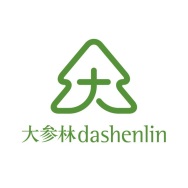 广西大参林连锁药店有限公司2020校园招聘简章【公司简介】广西大参林连锁药店有限公司，是一家集医药制造、零售、批发为一体的集团化企业，2017年7月31日，正式在上海证券交易所主板上市股票代码603233。上市首日，市值突破142亿元，成为行业市值第一股。2018年年底，大参林集团实现含税总销售额超100亿元。截止2019年第一季度，大参林员工数量超过25000人，拥有门店4000多家，遍布广东、广西、河南等国内十多个省份。【招聘岗位】营运管理培训生20人岗位职责：专业要求：药学、中药学、市场营销学等医药相关专业1、跟进各地区的业绩完成情况，制订巡店指导计划，并予以相应的工作指导；2、通过巡店，完成门店标准化检查，并监督完成整改；3、参与营运相关制度流程的制订，并跟踪、反馈执行情况。商品采购管理培训生20人岗位职责：专业要求：药学、中药学、市场营销学等医药相关专业1、协助做好商品进、销、存管理；2、管理相关供应商并争取最优的合作条件；3、通过巡店或市调保证商品的价格竞争指数并保证商品供应。生产/质量管理培训生10人岗位职责：专业要求：药学、中药学、市场营销学等医药相关专业1、在生产车间轮岗，开展各项生产任务，根据GMP标准，参与各项生产记录的编写；2、在质量部各岗位轮岗，负责生产现场质量控制，每批原料、中间成品及成品的质量检测。【工作地点】 广西区内及广东、福建、浙江、江西、河南等省份均可安排。【企业福利】薪酬：3000-8000元/月。免费住宿、五险一金、带薪年假、法定节假日、年终奖、进阶培训、节日礼券、生日礼物、婚丧假期及慰问金、员工旅游、文娱康乐活动、接收党组织关系等专项服务。【联系方式】邮箱投递：634051987@qq.com（以“岗位+姓名+院校+专业”命名，如“营运+张三+广中医+中药学”）；网站投递：广西人才网直接搜索【广西大参林】选择相应岗位进行简历投递3、网络申请投递：登陆campus.dslyy.com或直接扫描下方二维码登录填写简历投递4、地址：广西南宁市西乡塘区明秀东路238号；联系人：梁女士：0771-3932217.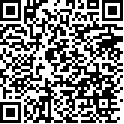 .